Anbieter aus der Region und Markthändler mit kleinen Ständen haben Vorrang.Kosten: Standgebühr Fr. 5.00 pro LaufmeterWerbebeitrag 10.00 pro StandStromanschluss je nach Verbrauch zwischen Fr. 5.00 – Fr.10.00Anmeldefrist: Ende August 2024Die Zu- oder Absage erfolgt bis spätestens Ende September 2024Gesuchsteller:Name, Vorname	Adresse, PLZ, Ort	Heimatort	Telefon / E-Mail	Mein Warenangebot ist: Bitte genaue Angaben machen – Wenn Sie neu sind, legen Sie dem Gesuch bitte ein aktuelles Bild bei: 
________________________________________________________________________Standgrösse:	Länge: 	Breite: Benötigen Sie Strom?NeinJa	Anschluss         230 V  /   400 V 		Leistung in KW Bemerkungen	Ort, Datum		Unterschrift	Bitte senden Sie das Gesuch an:Marianne Meier, Marktverantwortliche, Rainweg 12, 3132 Riggisberg oder per E-Mail: marianne.meier@riggisberg.ch - Bei Rückfragen: 079 392 03 93Allgemeine BestimmungenGrundsätzlich besteht kein Anspruch auf einen bestimmten Standplatz. Die Zuteilung ist ausschliesslich Sache der Marktaufsicht. Wünsche werden nach Möglichkeit berücksichtigt. Danke für Ihr Verständnis.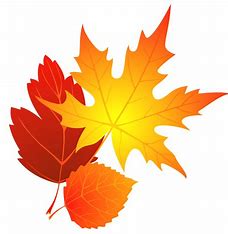 Riggisberger HerbstmarktFreitag 25. Oktober 2024ANMELDEGESUCH